О внесении изменений в постановление  от 29.03.2019 № 58  «Об утверждении Административного регламента предоставления муниципальной услуги «Предоставление порубочного билета и (или) разрешения на пересадку деревьев и кустарников» в сельском поселении Лаклинский сельсовет муниципального района Салаватский район Республики Башкортостан»В целях приведения административного регламента предоставления муниципальной услуги ««Предоставление порубочного билета и (или) разрешения на пересадку деревьев и кустарников» в сельском поселении Лаклинский сельсовет муниципального района Салаватский район Республики Башкортостан»,  в соответствие с выпиской из протокола от 30 сентября 2021 г. № 77   заседания Проектного офиса по улучшению инвестиционного и предпринимательского климата в Республике Башкортостан, Администрация сельского поселения Лаклинский сельсовет муниципального района Салаватский район Республики БашкортостанПОСТАНОВЛЯЕТ: 	1. Внести изменения в постановление Администрации  «Об утверждении Административного регламента предоставления муниципальной услуги «Предоставление порубочного билета и (или) разрешения на пересадку деревьев и кустарников» в сельском поселении Лаклинский сельсовет муниципального района Салаватский район Республики Башкортостан» от 29.03.2019 года  № 58: 1.1.   п.3.14. последний абзац читать в следующей редакции:   «Срок выполнения административной процедуры не 5 рабочих дней с момента поступления в Администрацию заявления и прилагаемых документов». 2.Обнародовать настоящее постановление на информационном стенде в здании администрации сельского поселения Лаклинский сельсовет муниципального района Салаватский  район Республики Башкортостан по адресу: Республика Башкортостан, Салаватский  район с.Лаклы, ул.Советская, д.5 и на  официальном сайте администрации  сельского поселения Лаклинский сельсовет муниципального района Салаватский район  Республики Башкортостан по адресу: http://splakli.ru/.3.  Контроль над исполнением настоящего постановления оставляю за собой.Глава сельского поселения                                                    И.И.Сайфуллина	Башkортостан РеспубликаһыСалауат районымуниципаль   районыныңЛаkлы ауыл советы	ауыл биләмәһе Хакимиәте	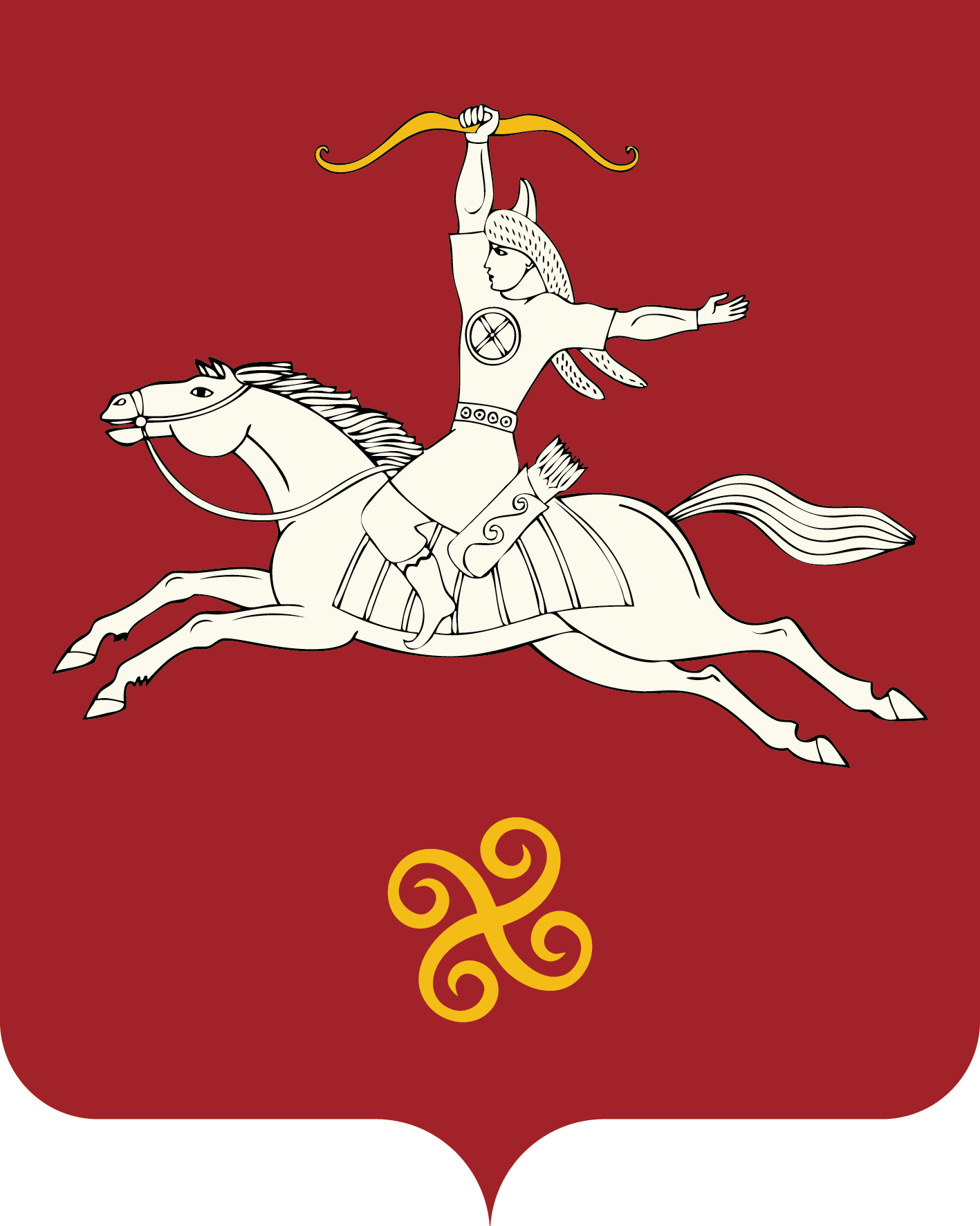 Республика БашкортостанАдминистрация сельского поселения Лаклинский    сельсоветмуниципального районаСалаватский район452498, Лаkлы ауылы,  Совет урамы, 5тел. 2-71-45452498, с. Лаклы,  ул. Советская, 5тел. 2-71-45 ҚАРАРПОСТАНОВЛЕНИЕ«21» марта 2022 й.№  17«21» марта 2022 г.